Lean Tool5SA workplace organization method that uses a list of 5 words, each beginning with S, to prescribe how to organize a work space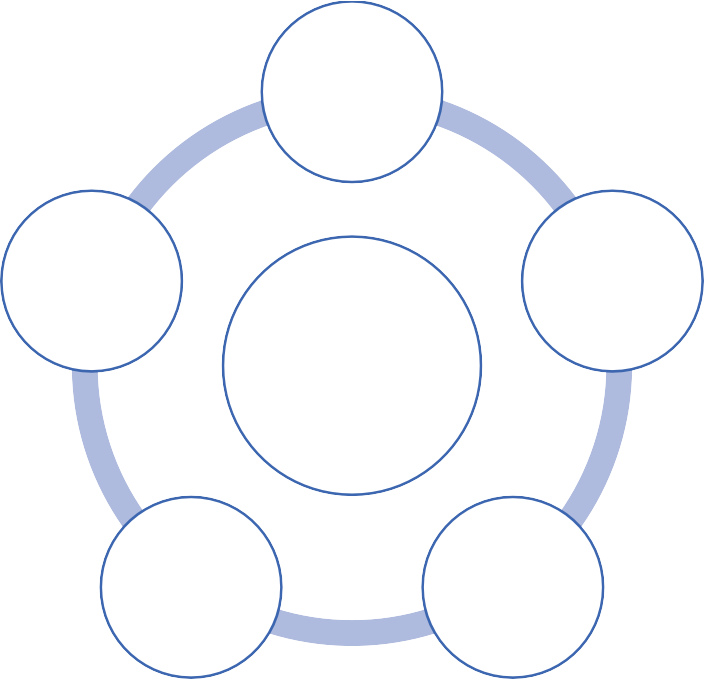 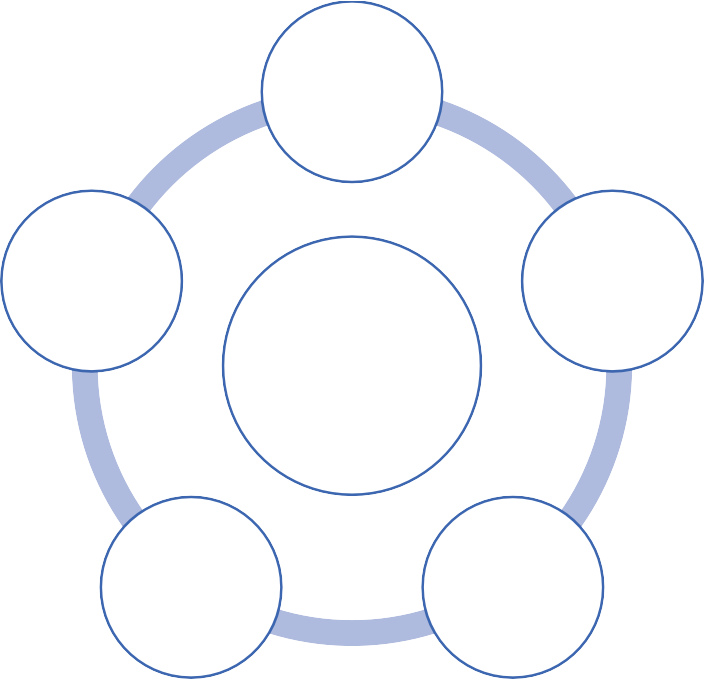 WHY5S improves the efficiency and effectiveness of the work, eliminating clutter and disorganizationWHENIn the beginning of any improvement effort, as 5S provides an immediate visual change to the workplace, inspiring staff in the promise of the entire improvement effortHOW TOChoose a target area for the 5S exerciseEngage a cross-functional team, including staff from the targeted work area; Insure that upper management is involvedPlan for a staging area, a physical area near the target area, in which to place items that need further categorizationDocument the “BEFORE” state using the 5S Audit Sheet and photographsOrganize and complete the 5S Exercise of the area according to the steps belowRecord the “AFTER” state using the 5S Audit Sheet and photographsTemplates:5S Audit SheetLearning Session PPT Template for Reporting 5S ExerciseArea: 	5S Level of Excellence Audit Sheet	Date: 	AREA FOCAL’S NAME: _________________________                                                                       Total 5S Level:____________________SortIdentify & eliminate what is not neededRemove items from the area that have not been used recently (in the last three months)Red tag the unused itemsPlace them in the staging areaHave manager or team lead determine disposition: Either back to area, dispose of, or donateSet in OrderA place for everything and everything in its placeIdentify everything in the areaDefine & label or mark off a place for each itemCreate a standard (a photo, chart, or label) to identify where items go and to make it readily visible if something is missingMake workflow smooth and easyPlace frequently used items close to their place of use, relegating less used items further awayShineKeep the work area clean and uncluttered.“Spring-Cleaning” of all items in areaCreate 5S Cleaning PlanStandardizeDevelop standards and stick to them.Put procedures in place to make sure the first 3 Ss are consistently and reliably implementedBuild the work structure to incorporates routine “maintenance” of the first 3 Ss into daily work activitiesCreate visual controls – charts, color coding, photos, marked off areas, etc. – to assure that everything stays as it should beSustainSustain all gains.Conduct 5S TrainingEncourage self-discipline & accountabilityRegularly conduct 5S AuditsLevelSort	Identify and eliminate what is not needed1Necessary and unnecessary items are mixed together in the work areaLevel of Excellence1	2	3	4	5Level of Excellence1	2	3	4	5Level of Excellence1	2	3	4	5Level of Excellence1	2	3	4	5Level of Excellence1	2	3	4	5CommentsComments2Necessary and unnecessary items are separated (boxes, supplies, equipment)Level of Excellence1	2	3	4	5Level of Excellence1	2	3	4	5Level of Excellence1	2	3	4	5Level of Excellence1	2	3	4	5Level of Excellence1	2	3	4	53All unnecessary items have been removed from the work area (no brokenitems)4Documented method to maintain work area free of unnecessary items.5Unnecessary items are immediately visible and triggers a planned responsewith root cause analysis and corrective action demonstrated over at least 3 monthsLevelSet Order	A place for everything and everything in its place1Equipment room shows no sign of organization. Items are randomly located.Level of Excellence1	2	3	4	5Level of Excellence1	2	3	4	5Level of Excellence1	2	3	4	5Level of Excellence1	2	3	4	5Level of Excellence1	2	3	4	5CommentsComments2Designated location established for all items as needed.Level of Excellence1	2	3	4	5Level of Excellence1	2	3	4	5Level of Excellence1	2	3	4	5Level of Excellence1	2	3	4	5Level of Excellence1	2	3	4	53Visual controls are in place so that items that are missing or out of place are immediately noticed (Task Board, color, outlines, labels, numbers, etc).Visuals make items “home” location obvious.3Visual controls are in place so that items that are missing or out of place are immediately noticed (Task Board, color, outlines, labels, numbers, etc).Visuals make items “home” location obvious.4Documented method of visual sweep to identify items out of place orexceeding quantity limits.5Items are either in use or in their designated location at all times,demonstrated over 3 months or more.LevelShine	An effective, organized environment1Supplies and equipment are dirty and/or disorganized.Level of Excellence1	2	3	4	5Level of Excellence1	2	3	4	5Level of Excellence1	2	3	4	5Level of Excellence1	2	3	4	5Level of Excellence1	2	3	4	5CommentsComments2Equipment room is cleaned on a regular scheduled basis.Level of Excellence1	2	3	4	5Level of Excellence1	2	3	4	5Level of Excellence1	2	3	4	5Level of Excellence1	2	3	4	5Level of Excellence1	2	3	4	53Visual controls are in place. Room is cleaned daily. Procedures are in place to communicate improvement ideas and maintenance needs.4Equipment and supplies are obviously Clean. Can see evidence that improvement ideas and maintenance tasks are followed up on in a timelymanner.5Abnormal is immediately visible and triggers a planned response with rootcause analysis and corrective action, demonstrated over 3 months or more.LevelStandardize                   Develop standards and stick to them1No attempt is being made to document or improve current processes.Level of Excellence1       2    3      4       5Level of Excellence1       2    3      4       5Level of Excellence1       2    3      4       5Level of Excellence1       2    3      4       5Level of Excellence1       2    3      4       5Comments2Current process is known, but not documented.Level of Excellence1       2    3      4       5Level of Excellence1       2    3      4       5Level of Excellence1       2    3      4       5Level of Excellence1       2    3      4       5Level of Excellence1       2    3      4       53Current state is documented as Standard Work performed the same by all employees.4Future state is documented. Implantation plan is actively worked. Area metrics are linked t company metrics and area clearly displayed.5Improvements are based on data and tracked for actual results, demonstrated over 3 months or more.LevelSustain                                          5S is a way of life1Minimal attention is spent on 5S.Level of Excellence1       2    3      4       5Level of Excellence1       2    3      4       5Level of Excellence1       2    3      4       5Level of Excellence1       2    3      4       5Level of Excellence1       2    3      4       5Comments25S is a scheduled event.Level of Excellence1       2    3      4       5Level of Excellence1       2    3      4       5Level of Excellence1       2    3      4       5Level of Excellence1       2    3      4       5Level of Excellence1       2    3      4       535S practices are evaluated on regular basis4Documented methods have been put into place to ensure adherence to 5S. Current/historical 5S levels are posted.4Documented methods have been put into place to ensure adherence to 5S. Current/historical 5S levels are posted.5Employees continually seek improvement opportunities, and the significant level of engagement is visible to outsiders. Exceptional 5S levels in other categories have been sustained for 3 months or more.